VIDEEen cilindrische LED opbouw armatuur met een aluminium behuizing in de beschikbare kleur wit, grijs en zwart met een diffusor uit polycarbonaat met hoogglans facetreflector. De ring binnen in de behuizing die aansluit op de reflector kan voorzien worden van een kleur naar keuze, gelijk of verschillend van de buitenbehuizing. Het toestel is zowel verkrijgbaar als vaste en richtbare variant. De richtbare versie kan 90° in de hoogte gericht worden.Beschikbaar in volgende afmetingen:
Ø85x154
Ø85x54+134Beschermingsgraad:	IP20
Levensduur LEDS:		L70B10 30.000h
Lichtkleur:		CRI95 2700K, 3000K, 4000K
Stralingshoek:		40°
 			beschikbaar met 15° en 25°
Garantie:		2 jaar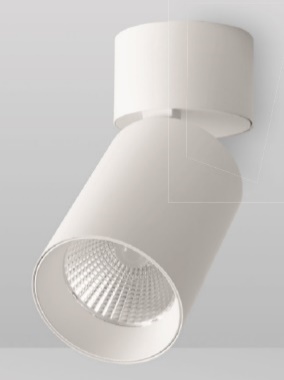 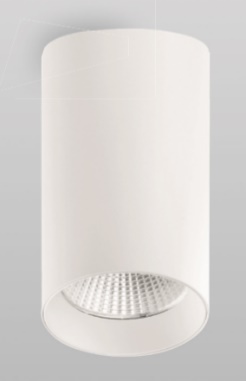 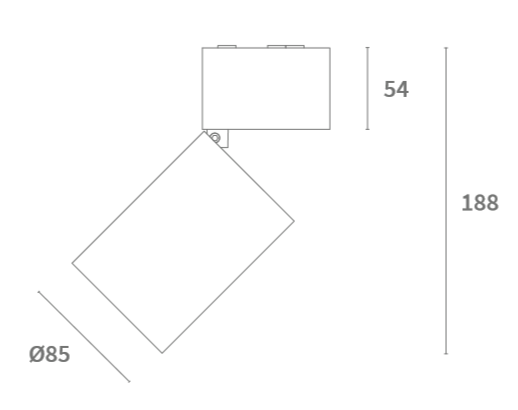 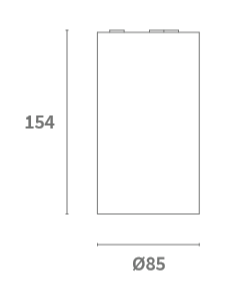 